Załącznik nr 2 do SIWZOPIS PRZEDMIOTU ZAMÓWIENIAPakiet nr 7Fotel do pobierania krwi – 2 sztukiNazwa Producenta			………………………………         		Nazwa/Model/Typ Wyposażenia		………………………………  Kraj pochodzenia 			………………………………  UWAGI: W kolumnie „Parametry wymagane i oceniane” w zakresie:- Parametrów wymaganych umieszczono „TAK, podać/opisać” wpisanie odpowiedzi NIE lub pozostawienie pola pustego czyli brak odpowiedzi oznacza niespełnienie wymaganych przez Zamawiającego parametrów, a oferta Wykonawcy podlegać będzie odrzuceniu. Do dostawy Wykonawca jest zobowiązany dołączyć wszystkie akcesoria potrzebne do sprawdzenia wszystkich wymaganych przez Zamawiającego funkcji.  Oświadczamy, iż zaoferowany przedmiot zamówienia spełnia warunki opisane w specyfikacji istotnych warunków zamówienia (SIWZ) oraz posiada parametry opisane w Opisie Przedmiotu Zamówienia.Oświadczamy, że w/w oferowany przedmiot zamówienia jest kompletny, fabrycznie nowy z min. 2020 roku i będzie gotowy do użytkowania bez żadnych dodatkowych inwestycji. Oświadczamy, iż wszystkie zaoferowane elementy przedmiotu zamówienia są ze sobą kompatybilne.Oświadczamy, iż zapewniamy w swoim zakresie  opiekę serwisową w okresie trwania gwarancji,........................................................................Podpis osoby upoważnionej do reprezentowania Wykonawcy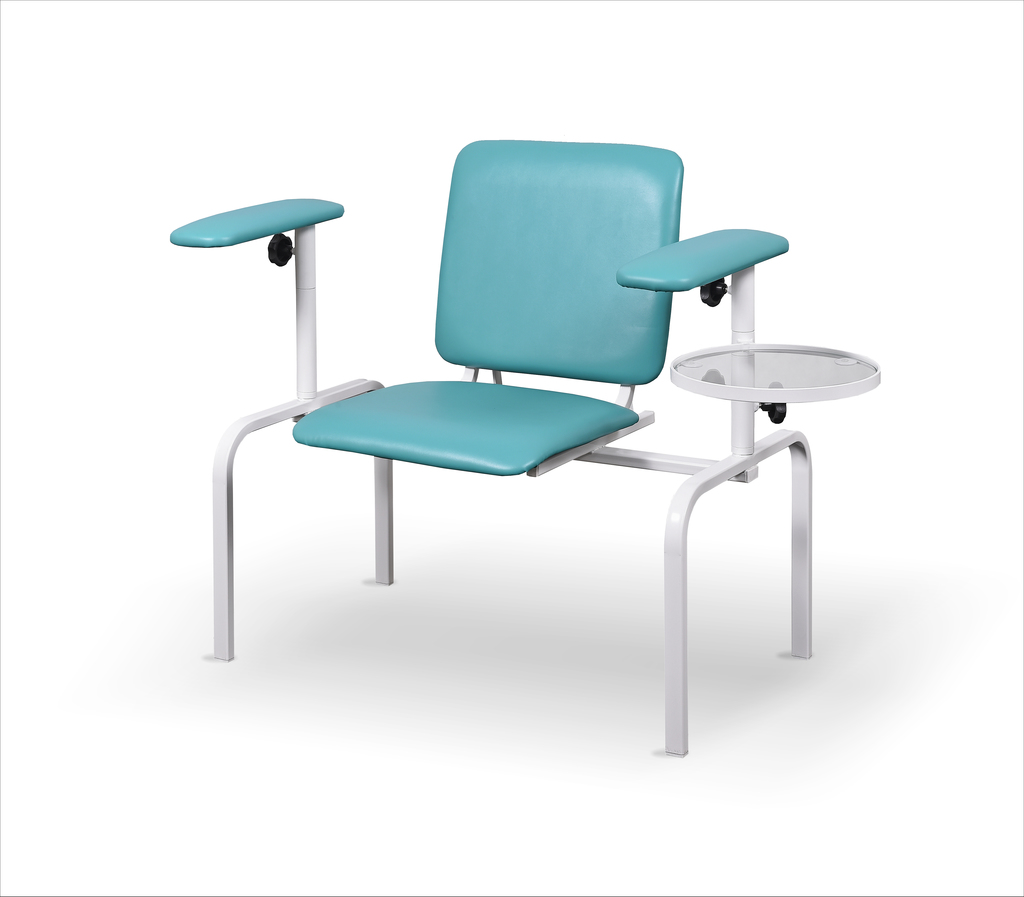 Lp.Parametry techniczne i funkcjeParametry wymagane (TAK) i oceniane (TAK/NIE)Odpowiedź WykonawcyTAK / NIEOpisoferowanych parametrówKonstrukcja fotela z profili stalowych malowanych farbą proszkowąTak, podaćSiedzisko i oparcie tapicerowane pianką oraz skajem odporne na działanie środków dezynfekującychTak, podaćMożliwość wyboru koloru oparcia i siedziska – nie mniej niż 3 kolory do wyboruTak, podaćFotel wyposażony w dwa podłokietniki z regulacją wysokościTak, podaćFotel wyposażony w obrotowy stoliczek ze szklanym blatemTak, podaćMożliwość pobierania krwi pacjentom z prawej oraz z lewej rękiTak, podaćWymiary:Długość -1200mm, Szerokość 570mm, Wysokość 820mm(+/- 30 mm) dla każdego wymiaruTak, podaćDeklaracja CETak, podać